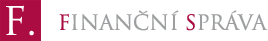 Generální finanční ředitelstvíLazarská 15/7, 117 22 Praha 1Odbor dotací a ostatních agendČ. j.: 63365/20/7700-40500-106613Informace k vyplnění přiznání k dani z hazardních her pro poplatníky provozující hazardní hru, k jejímuž provozování je potřeba základní povolení nebo ohlášení, aniž by byli držiteli potřebného základního povolení nebo provozování hazardní hry ohlásiliDle dosavadních poznatků získaných při správě daně z hazardních her část poplatníků daně z hazardních her, kterými byla hazardní hra provozována bez patřičného základního povolení nebo ohlášení, nedisponuje veškerými údaji, které jsou zakotveny ve znění zákona č. 187/2016 Sb., o dani z hazardních her, ve znění pozdějších předpisů (dále jen „zákon o dani z hazardních her“), a které jsou konstrukčními prvky potřebnými pro výpočet základu daně z hazardních her dle zákona o hazardních hrách.Pro řádné vyplnění formuláře (tiskopisu) přiznání k dani z hazardních her, který je dostupný na internetových stránkách Finanční správy České republiky na Daňovém portálu (odkaz: https://adisepo.mfcr.cz/adistc/adis/idpr_epo/epo2/uvod/vstup_expert.faces) je nezbytná znalost údajů o úhrnech přijatých vkladů, vrácených vkladů a vyplacených výher a u povolené technické hry také počet herních pozic koncových zařízení uvedených v povolení k umístění herního prostoru. Uvedené údaje používá zákon o dani z hazardních her nejen k výpočtu dílčího základu daně z hazardních her podle ustanovení § 3 odst. 1, resp. jednotlivých dílčích základů daně podle jednotlivých druhů hazardních her, vyjmenovaných v témže ustanovení pod písmeny a) až h), ale v případě údaje o počtu povolených herních pozic též k výpočtu minimální dílčí daně z technické hry. Údaje o úhrnech přijatých vkladů, vrácených vkladů a vyplacených výher v členění podle toho, zda měl účastník hazardní hry bydliště na území České republiky, či nikoliv, slouží k výpočtu zvláštního dílčího základu daně podle ustanovení § 3 odst. 2 zákona o dani z hazardních her u hazardní hry provozované dálkovým přístupem prostřednictvím internetu, při které účastník hazardní hry hraje proti jiné osobě, která zaplatila vklad a která nemá bydliště na území České republiky. Držitelé základních povolení a ohlašovatelé hazardních her mají zákonnou povinnost evidovat přijaté sázky a další přijatá plnění opravňující účastníka hazardní hry k účasti na hazardní hře, vyplacené výhry i vrácené vklady. Pokud jsou tyto údaje poplatníkem správně zadány do zmiňovaného elektronického formuláře aplikace Elektronických podání pro finanční správu (EPO), dojde k automatizovanému výpočtu základu daně a výše daně za příslušné zdaňovací období. Jestliže poplatník daně z hazardních her, který nebyl držitelem povolení k provozování hazardní hry nebo nebyl ohlašovatelem hazardní hry, provozoval kterýkoli z druhů hazardních her vyjmenovaných zákonem č. č. 186/2016 Sb., o hazardních hrách, ve znění pozdějších předpisů (dále jen „zákon o hazardních hrách“) v ustanovení § 3 odst. 2 písm. a) až h), přičemž neevidoval jednotlivé přijaté sázky a případná další povinná plnění přijatá od účastníka hazardní hry, neevidoval vrácené vklady a neevidoval ani vyplacené výhry, ale evidoval pouze výtěžek z provozovaného druhu hazardní hry, představující fakticky dílčí základ daně, nemůže řádně vyplnit příslušné řádky jednotlivých příloh přiznání k dani z hazardních her. Vzhledem k tomu, že formulář z údajů vložených do uvedených řádků automatizovaně vypočítává nejen dílčí základ daně, ale také výslednou daňovou povinnost, není v konečném důsledku poplatníkovi umožněno podat přiznání k dani z hazardních her prostřednictvím Daňového portálu pomocí aplikace Elektronická podání pro finanční správu (EPO). Pro poplatníka může být v tomto případě velmi obtížné až nemožné přiznání k dani z hazardních her nejen správně vyplnit, ale také podat způsobem stanoveným v ustanovení § 9 odst. 2 zákona o dani z hazardních her příslušnému správci daně. Aby mohl podat přiznání k dani z hazardních her i poplatník, který disponuje pouze údajem o dílčím základu daně k jím provozovanému druhu hazardní hry podat přiznání k dani z hazardních her, připravilo Generální finanční ředitelství tuto informaci, jak v takovém případě postupovat. Přímo na této stránce je pod označením „Formulář daňového přiznání k dani z hazardních her pro poplatníky daně z hazardních her, kterými byla hazardní hra provozována bez patřičného základního povolení nebo ohlášení, a kteří nedisponují veškerými údaji, které jsou zakotveny ve znění zákona č. 187/2016 Sb., o dani z hazardních her“ (odkaz: https://www.financnisprava.cz/cs/dane/dane/dan-z-hazardnich-her) vložen aktuální formulář přiznání k dani z hazardních her ve formátu .pdf (dále jen „tiskopis přiznání“). Tento tiskopis přiznání je určen výhradně pro případy, kdy poplatník daně z hazardních her nebyl držitelem základního povolení k provozování hazardní hry, nebyl ani ohlašovatelem hazardní hry, přičemž jediným známým údajem, kterým za konkrétní zdaňovací období disponuje, je pouze dílčí základ daně provozovaného druhu hazardní hry, případně více dílčích základů daně, pokud provozoval více druhů hazardních her současně.     Tiskopis přiznání k dani z hazardních her je nutné nejprve stáhnout do PC, notebooku, tabletu či do jiného obdobného zařízení. Následně je možné postupovat dvěma různými způsoby, a to podle technického vybavení, které má poplatník k dispozici.V případě, že poplatník disponuje takovým programovým vybavením, které umožňuje vyplnit  přímo do tiskopisu přiznání ve formátu .pdf údaje o poplatníkovi, zdaňovacím období a číselné údaje o dílčích základech daně sloužících k výpočtu daně z hazardních her přímo v jeho zařízení, podá takto vyplněný tiskopis přiznání jako datovou zprávu způsobem stanoveným zákonem o dani z hazardních her v ustanovení § 9 odst. 2, tedy buď podepsanou způsobem, se kterým jiný právní předpis spojuje účinky vlastnoručního podpisu, nebo s ověřenou identitou podatele způsobem, kterým se lze přihlásit do jeho datové schránky.Pokud poplatník nemá patřičné programové vybavení, které by umožnilo vyplnit tiskopis přiznání k dani z hazardních her, může jej vytisknout, v listinné podobě vyplnit, a následně jej vhodným způsobem převést do elektronické podoby (například naskenovat nebo pořídit fotografie přiznání v takovém rozlišení a kvalitě, v níž budou veškeré vyplněné údaje čitelné). Další postup poplatníka bude stejný, jako v předchozím případě, tedy podá jím pořízený soubor dat způsobem podle ustanovení § 9 odst. 2 zákona o dani z hazardních her.Tiskopis přiznání k dani z hazardních her je složen z pěti částí (Záhlaví, I. oddíl, II. oddíl, III. oddíl a IV. oddíl) a příloh A až H, které jsou vztaženy k jednotlivým druhům hazardních her, vyjmenovaným v ustanovení § 3 odst. 2 zákona o hazardních hrách. Při vyplnění Záhlaví, I. oddílu, II. oddílu, III. oddílu a IV. oddílu může poplatník využít Pokyny k vyplnění přiznání k dani z hazardních her, dostupné z: https://adisepo.mfcr.cz/adistc/adis/idpr_pub/dhh/dp2/pokyny/pokyny_dhhdp2.pdf.     Mimo formuláře a příloh může poplatník podané přiznání doplnit elektronickým souborem či soubory s jinými přílohami, v nichž může podrobněji popsat, vysvětlit nebo jinak doložit údaje, které tvrdí v přiznání.       Při vyplnění příloh A až H poplatník nejprve vybere konkrétní přílohu podle druhu hazardní hry, který provozoval. Nemusí přikládat přílohy k těm druhům hazardních her, které ve zdaňovacím období neprovozoval. Vzhledem k tomu, že dílčí daň, k jejímuž výpočtu slouží jednotlivé přílohy, je uváděna v přehledu dílčích daní v II. oddílu, je u postupu pro každou z příloh odkázáno vždy na konkrétní řádek z tohoto oddílu, do nějž musí poplatník konkrétní dílčí daň uvést.   III. Oddíl – výpočet a rozdělení daně z hazardních her, zahrnuje celkem tři řádky:Řádek 900 je součtem řádků 100, 200, 300, 400, 500, 600, 700 a 800, přičemž tvoří celkovou daň z hazardních her.Řádek 910 je roven řádku 500 a je daní z technických her.Řádek 920 je součtem řádků 100, 200, 300, 400, 600, 700 a 800 a je daní z hazardních her s výjimkou daně z technické hry.Ohledně IV. oddílu, který je vztažen k dodatečnému přiznání k dani z hazardních her, je vhodné upozornit, že je-li poplatníkem podáno přiznání k dani z hazardních her po uplynutí zákonné lhůty pro podání přiznání k dani z hazardních her za konkrétní zdaňovací období (podle ustanovení § 136 odst. 4 zákona č. 280/2009 Sb., daňový řád, ve znění pozdějších předpisů, je povinností poplatníka podat přiznání k dani z hazardních her do 25 dnů po uplynutí zdaňovacího období), jedná se vždy o dodatečné přiznání k dani z hazardních her s tím, že v rámci samovyměření je za poslední známou výši daně, uváděnou na řádku 930, považována daň ve výši 0 Kč.Postup podle jednotlivých druhů hazardních her:Loterie – Příloha Aa. Hra neprovozovaná dálkovým přístupem prostřednictvím internetuPokud poplatník provozoval loterie jinak, než dálkovým přístupem prostřednictvím internetu (například prodej losů přímo fyzickým osobám), vyplní do řádku 104 část dílčího základu daně. Řádky 101, 102 a 103 ponechá prázdné.b. Hra provozovaná dálkovým přístupem prostřednictvím internetu s výjimkou hry podle § 3 odst. 2 zákona o dani z hazardních herPokud poplatník provozoval loterie dálkovým přístupem prostřednictvím internetu, aniž by přitom bylo umožněno hrát účastníkům z České republiky proti jiné osobě nebo osobám, které nemají bydliště na území České republiky, vyplní do řádku 108 část dílčího základu daně. Řádky 105, 106 a 107 ponechá prázdné.c. Hra provozovaná dálkovým přístupem prostřednictvím internetu podle § 3 odst. 2 zákona o dani z hazardních her Pokud poplatník provozoval loterie dálkovým přístupem prostřednictvím internetu, přičemž přitom bylo umožněno hrát účastníkům z České republiky proti jiné osobě nebo osobám, které nemají bydliště na území České republiky, vyplní do řádku 114 dílčí základ daně. Řádky 109, 110, 111, 112 a 113 ponechá prázdné.d. Dílčí základ daněDo řádku 115 uvede poplatník částku, která je tvořena součtem hodnot z řádků 104, 108 a 114. Do řádku 116 poplatník vepíše částku, která je výsledkem zaokrouhlení hodnoty z řádku 115 na celé stokoruny nahoru.U loterií je nutné upozornit na změnu, ke které došlo v sazbě daně k 1. lednu 2020.   Dílčí daň z loterií, která se uvádí na řádek 117, vypočte poplatník tak, že číselnou hodnotu z řádku 116 násobí příslušnou procentuální sazbou daně pro loterie, která činí pro období od 1. ledna 2020 35 % a pro období od 1. ledna 2017 do 31. prosince 2019 23 %.Výpočet dílčí daně z loterie pro období od 1. ledna 2020: řádek 116 x 0,35Výpočet dílčí daně z loterie pro období od 1. ledna 2017 do 31. prosince 2019: řádek 116 x 0,23.Vypočtenou dílčí daň z loterií uvede poplatník do řádku 117 a dále do II. oddílu formuláře přiznání k dani z hazardních her do řádku 100.  Kursová sázka – Příloha Ba. Hra neprovozovaná dálkovým přístupem prostřednictvím internetuPokud poplatník provozoval kursové sázky jinak, než dálkovým přístupem prostřednictvím internetu (například přijímal sázky a vyplácel výhry v klasických provozovnách), vyplní do řádku 204 část dílčího základu daně. Řádky 201, 202 a 203 ponechá prázdné.b. Hra provozovaná dálkovým přístupem prostřednictvím internetu s výjimkou hry podle § 3 odst. 2 zákona o dani z hazardních herPokud poplatník provozoval kursové sázky dálkovým přístupem prostřednictvím internetu, aniž by přitom bylo umožněno hrát účastníkům z České republiky proti jiné osobě nebo osobám, které nemají bydliště na území České republiky, vyplní do řádku 208 část dílčího základu daně. Řádky 205, 206 a 207 ponechá prázdné.c. Hra provozovaná dálkovým přístupem prostřednictvím internetu podle § 3 odst. 2 zákona o dani z hazardních her Pokud poplatník provozoval kursové sázky dálkovým přístupem prostřednictvím internetu, přičemž přitom bylo umožněno hrát účastníkům z České republiky proti jiné osobě nebo osobám, které nemají bydliště na území České republiky, vyplní do řádku 214 dílčí základ daně. Řádky 209, 210, 211, 212 a 213 ponechá prázdné.d. Dílčí základ daněDo řádku 215 uvede poplatník částku, která je tvořena součtem hodnot z řádků 204, 208 a 214. Do řádku 216 poplatník vepíše částku, která je výsledkem zaokrouhlení hodnoty z řádku 215 na celé stokoruny nahoru.Dílčí daň z kursových sázek, která se uvádí na řádek 217, vypočte poplatník tak, že číselnou hodnotu z řádku 216 násobí příslušnou procentuální sazbou daně pro kursovou sázku, která činí 23 %.Výpočet dílčí daně z kursových sázek pro všechna zdaňovací období od 1. ledna 2017 do současnosti: řádek 216 x 0,23.     Vypočtenou dílčí daň z kursových sázek uvede poplatník do řádku 217 a dále do II. oddílu formuláře přiznání k dani z hazardních her do řádku 200.      Totalizátorová hra – Příloha Ca. Hra neprovozovaná dálkovým přístupem prostřednictvím internetuPokud poplatník provozoval totalizátorové hry jinak, než dálkovým přístupem prostřednictvím internetu (například přijímal sázky a vyplácel výhry v klasických provozovnách), vyplní do řádku 304 část dílčího základu daně. Řádky 301, 302 a 303 ponechá prázdné.b. Hra provozovaná dálkovým přístupem prostřednictvím internetu s výjimkou hry podle § 3 odst. 2 zákona o dani z hazardních herPokud poplatník provozoval totalizátorové hry dálkovým přístupem prostřednictvím internetu, aniž by přitom bylo umožněno hrát účastníkům z České republiky proti jiné osobě nebo osobám, které nemají bydliště na území České republiky, vyplní do řádku 308 část dílčího základu daně. Řádky 305, 306 a 307 ponechá prázdné.c. Hra provozovaná dálkovým přístupem prostřednictvím internetu podle § 3 odst. 2 zákona o dani z hazardních her Pokud poplatník provozoval totalizátorové hry dálkovým přístupem prostřednictvím internetu, přičemž přitom bylo umožněno hrát účastníkům z České republiky proti jiné osobě nebo osobám, které nemají bydliště na území České republiky, vyplní do řádku 314 dílčí základ daně. Řádky 309, 310, 311, 312 a 313 ponechá prázdné.d. Dílčí základ daněDo řádku 315 uvede poplatník částku, která je tvořena součtem hodnot z řádků 304, 308 a 314. Do řádku 316 poplatník vepíše částku, která je výsledkem zaokrouhlení hodnoty z řádku 315 na celé stokoruny nahoru.Dílčí daň z totalizátorových her, která se uvádí na řádek 317, vypočte poplatník tak, že číselnou hodnotu z řádku 316 násobí příslušnou procentuální sazbou daně pro totalizátorovou hru, která činí 23 %.Výpočet dílčí daně z totalizátorových her pro všechna zdaňovací období od 1. ledna 2017 do současnosti: řádek 316 x 0,23.     Vypočtenou dílčí daň z totalizátorových her uvede poplatník do řádku 317 a dále do II. oddílu formuláře přiznání k dani z hazardních her do řádku 300. Bingo – Příloha Da. Hra neprovozovaná dálkovým přístupem prostřednictvím internetuPokud poplatník provozoval bingo jinak, než dálkovým přístupem prostřednictvím internetu (například přijímal sázky a vyplácel výhry v klasických provozovnách), vyplní do řádku 404 část dílčího základu daně. Řádky 401, 402 a 403 ponechá prázdné.b. Hra provozovaná dálkovým přístupem prostřednictvím internetu s výjimkou hry podle § 3 odst. 2 zákona o dani z hazardních herPokud poplatník provozoval bingo dálkovým přístupem prostřednictvím internetu, aniž by přitom bylo umožněno hrát účastníkům z České republiky proti jiné osobě nebo osobám, které nemají bydliště na území České republiky, vyplní do řádku 408 část dílčího základu daně. Řádky 405, 406 a 407 ponechá prázdné.c. Hra provozovaná dálkovým přístupem prostřednictvím internetu podle § 3 odst. 2 zákona o dani z hazardních her Pokud poplatník provozoval bingo dálkovým přístupem prostřednictvím internetu, přičemž přitom bylo umožněno hrát účastníkům z České republiky proti jiné osobě nebo osobám, které nemají bydliště na území České republiky, vyplní do řádku 414 dílčí základ daně. Řádky 409, 410, 411, 412 a 413 ponechá prázdné.d. Dílčí základ daněDo řádku 415 uvede poplatník částku, která je tvořena součtem hodnot z řádků 404, 408 a 414. Do řádku 416 poplatník vepíše částku, která je výsledkem zaokrouhlení hodnoty z řádku 415 na celé stokoruny nahoru.Dílčí daň z binga, která se uvádí na řádek 417, vypočte poplatník tak, že číselnou hodnotu z řádku 416 násobí příslušnou procentuální sazbou daně pro bingo, která činí 23 %.Výpočet dílčí daně z binga pro všechna zdaňovací období od 1. ledna 2017 do současnosti: řádek 416 x 0,23.     Vypočtenou dílčí daň z binga uvede poplatník do řádku 417 a dále do II. oddílu formuláře přiznání k dani z hazardních her do řádku 400.Technická hra – Příloha Ea. Hra neprovozovaná dálkovým přístupem prostřednictvím internetuPokud poplatník provozoval technické hry jinak, než dálkovým přístupem prostřednictvím internetu (například prostřednictvím herních pozic koncových zařízení v klasických provozovnách), vyplní do řádku 504 část dílčího základu daně. Řádky 501, 502 a 503 ponechá prázdné.b. Hra provozovaná dálkovým přístupem prostřednictvím internetu s výjimkou hry podle § 3 odst. 2 zákona o dani z hazardních herPokud poplatník provozoval technické hry dálkovým přístupem prostřednictvím internetu, aniž by přitom bylo umožněno hrát účastníkům z České republiky proti jiné osobě nebo osobám, které nemají bydliště na území České republiky, vyplní do řádku 508 část dílčího základu daně. Řádky 505, 506 a 507 ponechá prázdné.c. Hra provozovaná dálkovým přístupem prostřednictvím internetu podle § 3 odst. 2 zákona o dani z hazardních her Pokud poplatník provozoval technické hry dálkovým přístupem prostřednictvím internetu, přičemž přitom bylo umožněno hrát účastníkům z České republiky proti jiné osobě nebo osobám, které nemají bydliště na území České republiky, vyplní do řádku 514 dílčí základ daně. Řádky 509, 510, 511, 512 a 513 ponechá prázdné.d. Dílčí základ daněDo řádku 515 uvede poplatník částku, která je tvořena součtem hodnot z řádků 504, 508 a 514. Do řádku 516 poplatník vepíše částku, která je výsledkem zaokrouhlení hodnoty z řádku 515 na celé stokoruny nahoru.Dílčí daň z technických her, která se uvádí na řádek 517, vypočte poplatník tak, že číselnou hodnotu z řádku 516 násobí příslušnou procentuální sazbou daně pro technickou hru, která činí 35 %.Výpočet dílčí daně z technických her pro všechna zdaňovací období od 1. ledna 2017 do současnosti: řádek 516 x 0,35     Vypočtenou dílčí daň z technických her uvede poplatník do řádku 517.U technické hry je nutné upozornit na minimální dílčí daň z technických her, kterou tvoří součin součtu herních pozic jednotlivých povolených koncových zařízení uvedených v povolení k umístění herního prostoru (tento součet se uvádí do řádku 518) a částky 9 200 Kč. Pokud by takto stanovená minimální dílčí daň byla vyšší, než vypočtená dílčí daň na řádku 517, je dílčí dani z technických her minimální dílčí daň z technických her.Jelikož poplatník, který provozoval technickou hru bez povolení, které je k jejímu provozování potřeba, ji nemohl provozovat pomocí herních pozic jednotlivých povolených koncových zařízení uvedených v povolení k umístění herního prostoru, nemůže do řádku 518 vyplnit jejich součet. Nicméně by bylo v rozporu se zásadou, že nikdo nesmí těžit ze svého nepoctivého nebo protiprávního činu, kdyby v důsledku provozování technické hry pomocí nepovolených herních pozic koncových zařízení byla daňová povinnost poplatníka, který provozoval technickou hru bez povolení, nižší, než daňová povinnost srovnatelného držitele základního povolení k provozování technické hry. Poplatník proto musí vzít při stanovení své daňové povinnosti v úvahu veškeré skutečnosti, za kterých technickou hru provozoval. Mezi tyto skutečnosti patří například i počet herních pozic, jejichž pomocí byla technická hra provozována, a dále také to, zda technickou hru provozoval sám, či za účasti někoho dalšího, kdo by též naplnil definici poplatníka daně podle ustanovení § 1 písm. a) zákona o dani z hazardních her.                 Do řádku 520 Přílohy E a do řádku 500 II. oddílu formuláře přiznání k dani z hazardních her uvede poplatník vypočtenou dílčí daň z technických her z řádku 517, nebo jím odlišně stanovenou daň vyšší, pokud k takovému stanovení daně shledal důvod uvedený v předchozím odstavci (vypočtená daň na řádku 517 by byla nižší, než minimální dílčí daň, kterou by hradil držitel základního povolení provozující stejný počet herních pozic).Živá hra – Příloha Fa. Hra neprovozovaná dálkovým přístupem prostřednictvím internetuPokud poplatník provozoval živé hry jinak, než dálkovým přístupem prostřednictvím internetu (například provozoval hru na stolech živé hry obsluhovaných krupiéry a přijímal sázky a vyplácel výhry v klasických „kamenných“ provozovnách), vyplní do řádku 604 část dílčího základu daně. Řádky 601, 602 a 603 ponechá prázdné.b. Hra provozovaná dálkovým přístupem prostřednictvím internetu s výjimkou hry podle § 3 odst. 2 zákona o dani z hazardních herPokud poplatník provozoval živé hry dálkovým přístupem prostřednictvím internetu, aniž by přitom bylo umožněno hrát účastníkům z České republiky proti jiné osobě nebo osobám, které nemají bydliště na území České republiky, vyplní do řádku 608 část dílčího základu daně. Řádky 605, 606 a 607 ponechá prázdné.c. Hra provozovaná dálkovým přístupem prostřednictvím internetu podle § 3 odst. 2 zákona o dani z hazardních her Pokud poplatník provozoval živé hry dálkovým přístupem prostřednictvím internetu, přičemž přitom bylo umožněno hrát účastníkům z České republiky proti jiné osobě nebo osobám, které nemají bydliště na území České republiky, vyplní do řádku 614 dílčí základ daně. Řádky 609, 610, 611, 612 a 613 ponechá prázdné.d. Dílčí základ daněDo řádku 615 uvede poplatník částku, která je tvořena součtem hodnot z řádků 604, 608 a 614. Do řádku 616 poplatník vepíše částku, která je výsledkem zaokrouhlení hodnoty z řádku 615 na celé stokoruny nahoru.Dílčí daň z živých her, která se uvádí na řádek 617, vypočte poplatník tak, že číselnou hodnotu z řádku 616 násobí příslušnou procentuální sazbou daně pro živou hru, která činí 23 %.Výpočet dílčí daně z živých her pro všechna zdaňovací období od 1. ledna 2017 do současnosti: řádek 616 x 0,23.     Vypočtenou dílčí daň z živých her uvede poplatník do řádku 617 a dále do II. oddílu formuláře přiznání k dani z hazardních her do řádku 600.  Tombola – Příloha GDílčí základ daněPoplatník vyplní do řádku 704 dílčí základ daně. Do řádku 705 poplatník vepíše částku, která je výsledkem zaokrouhlení hodnoty z řádku 704 na celé stokoruny nahoru. Řádky 701, 702 a 703 ponechá prázdné.Dílčí daň z tombol, která se uvádí na řádek 706, vypočte poplatník tak, že číselnou hodnotu z řádku 705 násobí příslušnou procentuální sazbou daně pro tombolu, která činí 23 %.Výpočet dílčí daně z tombol pro všechna zdaňovací období od 1. ledna 2017 do současnosti: řádek 705 x 0,23.     Vypočtenou dílčí daň z tombol uvede poplatník do řádku 706 a dále do II. oddílu formuláře přiznání k dani z hazardních her do řádku 700.Turnaj malého rozsahu – Příloha HDílčí základ daněPoplatník vyplní do řádku 804 dílčí základ daně. Do řádku 805 poplatník vepíše částku, která je výsledkem zaokrouhlení hodnoty z řádku 804 na celé stokoruny nahoru. Řádky 801, 802 a 803 ponechá prázdné.Dílčí daň z turnajů malého rozsahu, která se uvádí na řádek 806, vypočte poplatník tak, že číselnou hodnotu z řádku 805 násobí příslušnou procentuální sazbou daně pro turnaje malého rozsahu, která činí 23 %.Výpočet dílčí daně z turnajů malého rozsahu pro všechna zdaňovací období od 1. ledna 2017 do současnosti: řádek 805 x 0,23.     Vypočtenou dílčí daň z turnajů malého rozsahu uvede poplatník do řádku 806 a dále do II. oddílu formuláře přiznání k dani z hazardních her do řádku 800.Závěrem je důležité upozornit na to, že je vhodné, aby poplatník přiložil k přiznání k dani z hazardních her na základě svého uvážení ještě elektronický soubor (například v podobě textu), v němž doplní veškeré další údaje, z nichž při vyhotovení přiznání vycházel, a které jsou důležité pro správné stanovení daně, ale samotný formulář přiznání k dani z hazardních her na ně nepamatuje. Jedná se například o údaje o počtu herních pozic nepovolených koncových zařízení, na kterých byla provozována technická hra, počet stolů živé hry a druh živé hry, který na nich byl provozován (ruleta, karetní hry atd.), případné informace, a to i částečné, o peněžních tocích spojených s provozovanou hazardní hrou, jakými jsou například údaje známé jako tzv. IN a OUT, a dále též informace o tom, zda hazardní hru provozoval sám, nebo ji provozoval i s dalšími subjekty, s nimiž se dělil o výtěžek z této hry (a v jakém poměru).      